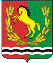 АДМИНИСТРАЦИЯМУНИЦИПАЛЬНОГО ОБРАЗОВАНИЯ ЧКАЛОВСКИЙ  СЕЛЬСОВЕТ АСЕКЕЕВСКОГО  РАЙОНА  ОРЕНБУРГСКОЙ  ОБЛАСТИП О С Т А Н О В Л Е Н И Е17.02.2023                                 п. Чкаловский                                              № 12-пОб  утверждении Реестра мест (площадок) накопления твердых коммунальных отходов на территории МО Чкаловский сельсовет Асекеевского района Оренбургской области	В соответствии с Федеральным законом от 06.10.2003 № 131-ФЗ «Об общих принципах организации местного самоуправления в Российской Федерации», руководствуясь статьей 27 Устава муниципального образования Чкаловский сельсовет, постановляет:   	1. Утвердить  Реестр мест (площадок) накопления твердых коммунальных отходов   на территории муниципального образовании Чкаловский сельсовет согласно приложения № 1.          2.Постановление  вступает в силу со дня его подписания.Глава  муниципального образования                                             И.Р. ХакимовРазослано: в дело - 2,  прокурору района,  администрации  МО «Асекеевский район».Приложение № 1
к постановлению администрации
Чкаловского сельсовета Асекеевского района Оренбургской областиот 17.02.2023 № 12-пРеестр мест (площадок) накопления твердых коммунальных отходов на территории МО Чкаловский сельсовет Асекеевского района Оренбургской области№п/пДанные о нахождении мест (площадок) накопления твердых коммунальных отходовадрес и (или) географических координатах мест (площадок) накопления ТКО, а также схема размещения мест (площадок) накопления твердых коммунальных отходов.Данные о технических характеристиках мест (площадок) накопления ТКОсодержит сведения об используемом покрытии, площади, количестве размещенных и планируемых к размещению контейнеров и бункеров с указанием их объема.Данные о собственниках мест (площадок) накопления твердых коммунальных отходовполное наименование и ОГРН, фактический адресДанные об источниках образования ТКО, которые складируются в местах (на площадках) накопления ТКОсодержит сведения об одном или нескольких объектах капитального строительства, территории (части территории) поселения, при осуществлении деятельности на которых у физических и юридических лиц образуются ТКО, складируемые в соответствующих местах (на площадках) накопления ТКО1.52.947753.4878Контейнер ТКО 0,75 м.3.Количество – 3.Администрация МО Чкаловский сельсовет Асекеевского района Оренбургской областиОГРН1055602037688Частные домовладения ул. Тукайская д.1 – д. 96.Рабочая-1, д.19, 21, 10, 12,  16, 18, 20, 22.2.52.946853.4897Контейнер ТКО 0,75 м.3.Количество – 2.Администрация МО Чкаловский сельсовет Асекеевского района Оренбургской областиОГРН1055602037688Частные домовладения ул. Садовая д.1 – д. 21.3.Ул. Школьная,152.944153.48.94Контейнер ТКО 0,75 м.3.Количество – 2.Администрация МО Чкаловский сельсовет Асекеевского района Оренбургской областиОГРН1055602037688Частные домовладения ул. Школьная, д.2-д.16Многоквартирные домаУл. Школьная, 6, ул. Рабочая-1, д.9Ул. Рабочая-1, д.11, 13, 15, 17.4.Ул. Спортивная, 2052.945453.4864Ул. Октябрьская,252.940553.4884Контейнер ТКО 0,75 м.3.Количество – 4Администрация МО Чкаловский сельсовет Асекеевского района Оренбургской областиОГРН1055602037688Частные домовладения ул. Спортивная, Новая, Лесная-2, Лесная-1, Октябрьская.Многоквартирный домУл. Спортивная,7552.937953.4875Контейнер ТКО 0,75 м.3.Количество – 3.Администрация МО Чкаловский сельсовет Асекеевского района Оренбургской областиОГРН1055602037688Частные домовладения ул. Центральная6.52.936953.4916Контейнер ТКО 0,75 м.3.Количество – 2Администрация МО Чкаловский сельсовет Асекеевского района Оренбургской областиОГРН1055602037688Частные домовладения ул. Полевая752.939953.4913Контейнер ТКО 0,75 м.3.Количество – 2Администрация МО Чкаловский сельсовет Асекеевского района Оренбургской областиОГРН1055602037688Частные домовладения Пер. Парковый, ул. Кинельская8.Ул. Рабочая-1, д.652.941153.4901Контейнер ТКО 0,75 м.3.Количество – 1Администрация МО Чкаловский сельсовет Асекеевского района Оренбургской областиОГРН1055602037688Ул. Рабочая-1, д.69.Кинельская, д.34,3652.932553.4925Контейнер ТКО 0,75 м.3.Количество – 3.Администрация МО Чкаловский сельсовет Асекеевского района Оренбургской областиОГРН1055602037688Многоквартирные домаУл. Кинельская, д.34, 3610.Ул. Рабочая,152.928953.4932Контейнер ТКО 0,75 м.3.Количество – 3.Администрация МО Чкаловский сельсовет Асекеевского района Оренбургской областиОГРН1055602037688Частные домовладения Ул. Набережная, ул. Набережная-1, ул. Рабочая.Многоквартирные дома ул. Рабочая,2,7.11.Ул. Первомайская,852.926353.4934Контейнер ТКО 0,75 м.3.Количество – 2.Администрация МО Чкаловский сельсовет Асекеевского района Оренбургской областиОГРН1055602037688Частные домовладения Ул. ПервомайскаяМногоквартирный домУл. Первомайская,812.Ул. Первомайская, 1а52.925253.4923Контейнер ТКО 0,75 м.3.Количество – 2.Администрация МО Чкаловский сельсовет Асекеевского района Оренбургской областиОГРН1055602037688Многоквартирные домаУл. Первомайская,1,1а,3,4.13.Ул. Нефтяников,7.52.925253.4942Контейнер ТКО 0,75 м.3.Количество – 2Администрация МО Чкаловский сельсовет Асекеевского района Оренбургской областиОГРН1055602037688Многоквартирные дома ул. Нефтяников, 5, 7Частные домовладения ул. Нефтяников, ул. Шоссейная, Набережная-2.14.Ул. Шоссейная,252.921053.4954Контейнер ТКО 0,75 м.3.Количество – 3Администрация МО Чкаловский сельсовет Асекеевского района Оренбургской областиОГРН1055602037688Многоквартирные дома ул. Нефтяников, 11,13, 17,19,21Частные домовладения Ул.Шоссейная15.Ул. Новый Микрорайон52.914253.4982Контейнер ТКО 0,75 м.3.Количество – 2Администрация МО Чкаловский сельсовет Асекеевского района Оренбургской областиОГРН1055602037688Частные домовладения Ул.Новый Микрорайон16.Ул. Северная52.914353.5017Контейнер ТКО 0,75 м.3.Количество – 2Администрация МО Чкаловский сельсовет Асекеевского района Оренбургской областиОГРН1055602037688Частные домовладения Ул. Северная17.п. Сосновка, ул. Сосновская52.9791       52.966053.4627        53.4588Контейнер ТКО 0,75 м.3.Количество – 4Администрация МО Чкаловский сельсовет Асекеевского района Оренбургской областиОГРН1055602037688Частные домовладения Ул. Сосновская18.Ул. Садовая,9Контейнер ТКО 0,75 м.3.Количество – 1Отдел образования Администрации Асекеевского районаЧкаловский детский сад19.Ул. Рабочая,15Контейнер ТКО 0,75 м.3.Количество – 3Отдел образования Администрации Асекеевского районаЧкаловская средняя общеобразовательная школа20.Ул. Набережная,4Контейнер ТКО 0,75 м.3.Количество – 2Центральная районная больницаЧкаловская врачебная амбулатория.